IEEE P802.15Wireless Personal Area NetworksTuesday, November 10, 2015, PM1, 13:30Meeting called to order 10:30	By Chair Ryuji Kohno (YNU / CWC-Nippon)Secretary Jussi Haapola (Centre for Wireless Communication / University of Oulu)Roll CallNotepad for Attendance circulated.Opening ReportChair presented Opening report Doc #242Chair showed IEEE Patent policy.Chair issued Call for Potentially Essential PatentsNo essential intellectual property in the scope of IG DEP was declared.Approval of previous meeting minutesUpon no comments on the previous meeting minutes, doc #096 meeting minutes were approved.  Review of CFIDoc #14-449r6Doc #15-217r6Review of responses to CFIScope and Focused Applications with Different QoS LevelsDrafting PAR and CSDDelete robustness -> marketing termDelete safe -> IEEE does not use thatUse fault tolerant, predictable, reliable, secure. Dependability is a combination of the terms.Graceful degradation would be useful.Network health monitoring is desirable.Security focuses on physical layer security. Monitoring network state from cyber-attack point of view desirable.Look at 802.1 DetNet wordingItemize dependability requirements:over all circumstancesover specific circumstancesLimit stakeholdersDetailed definition of dependabilityWhy existing networks cannot satisfy the criteria?Standard or a recommended practice.Tutorial by domain experts needed.What components of automotive are we addressing? Affects delay limits.Recess at 15:35.Attendees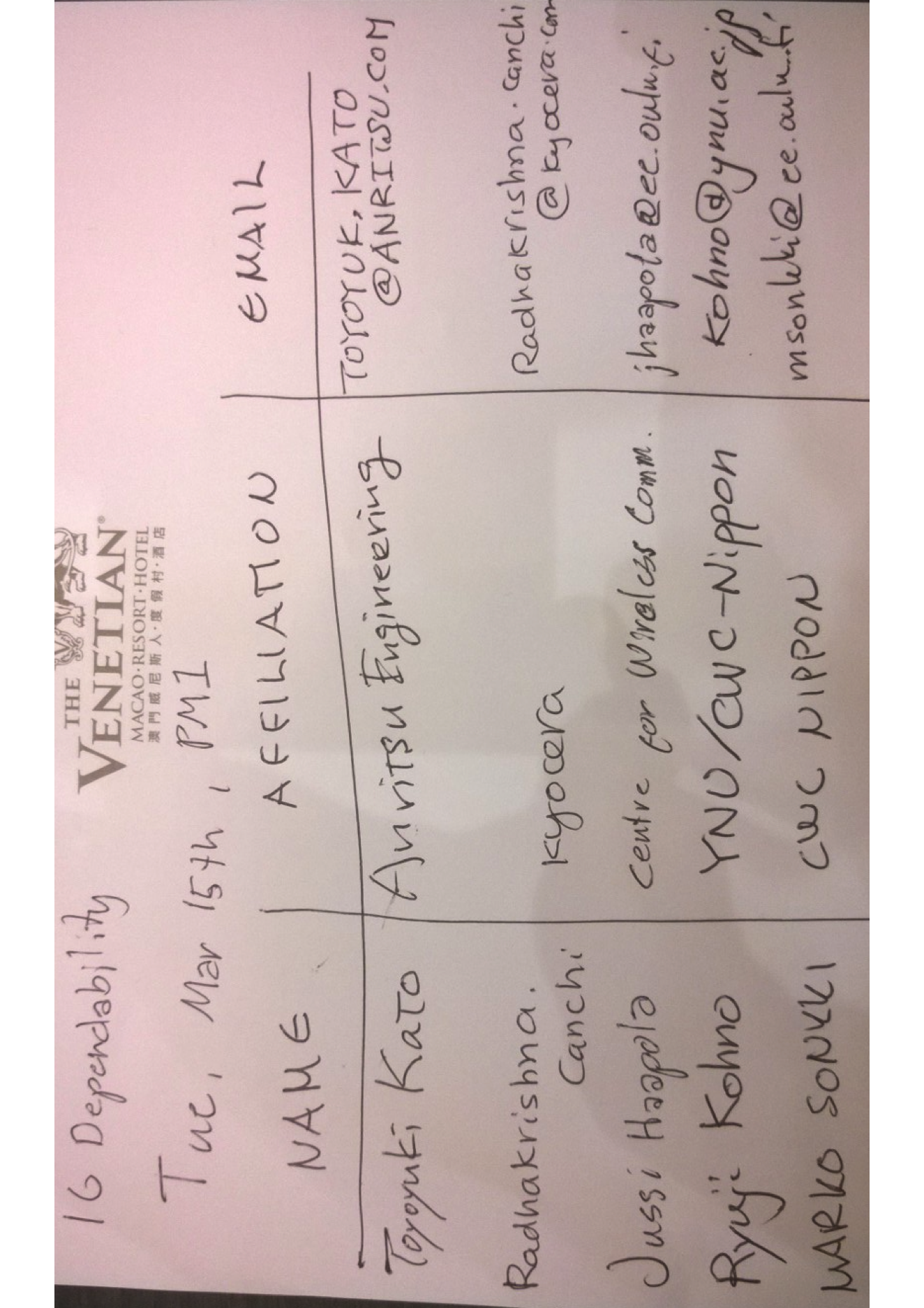 Meeting called to order 08:04Roll CallContinue Drafting PARRecess at 9:59Attendees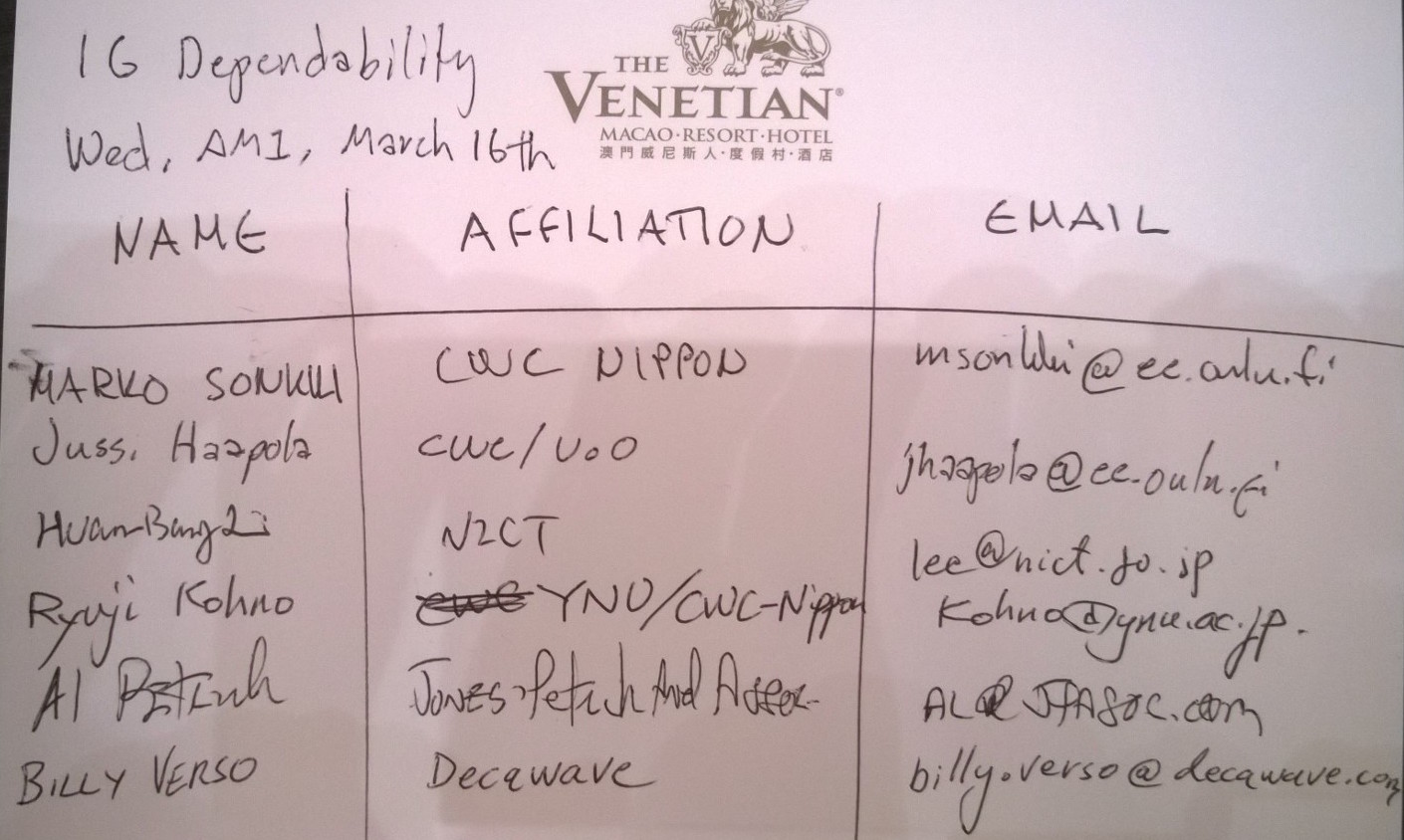 Meeting called to order 16:03Roll CallContinue Drafting PARCompleted a preliminary PAR for comments from WG15 experts.Further PAR and CSD development is continued off-line and by telcos, if needed.AoBRyuji will invite representatives from automotive industry to present their demand and use cases in a 802 tutorial during May Waikoloa or July San Diego meeting.Adjourn 17:41Attendees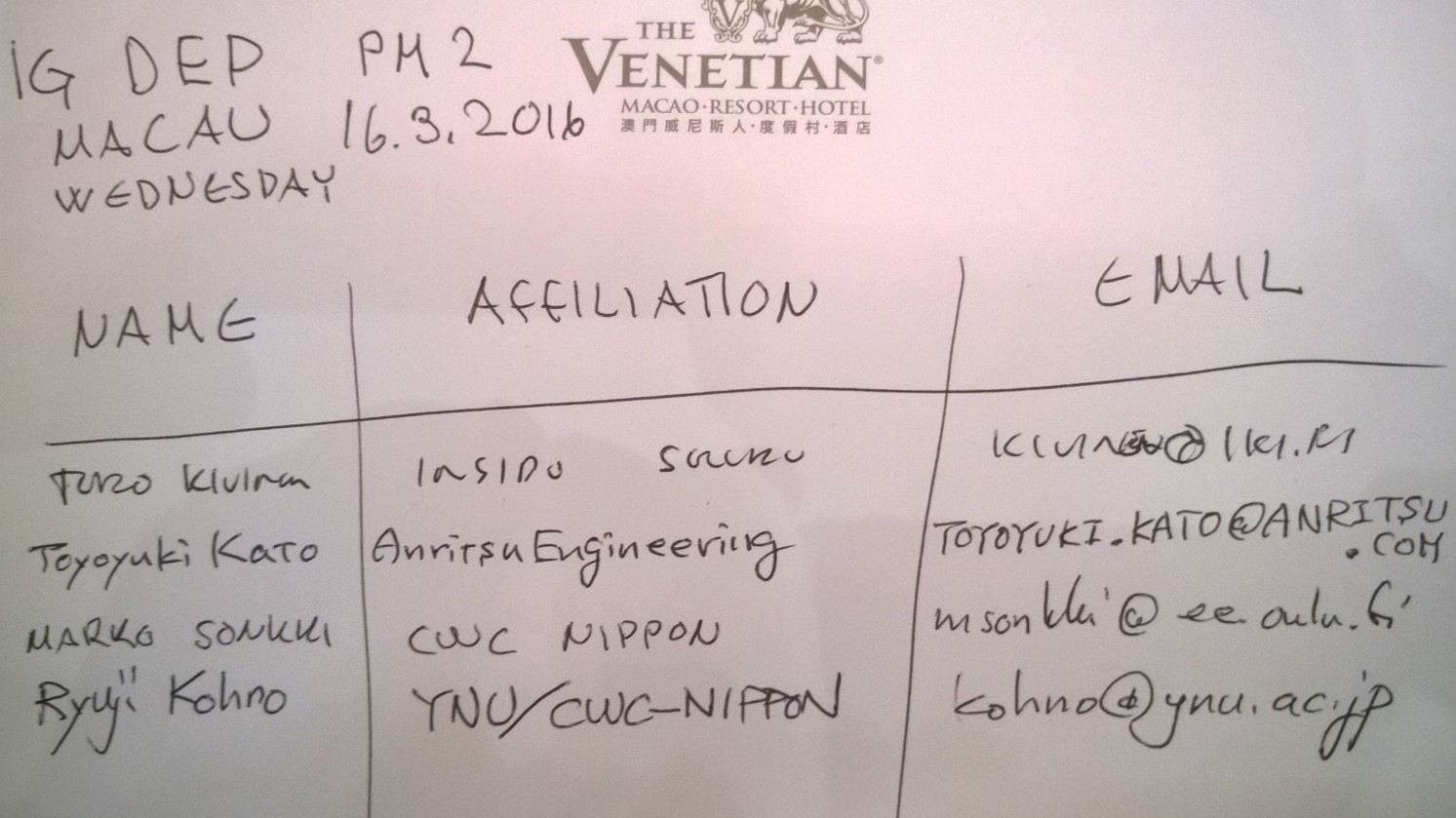 ProjectDependability Interest GroupDependability Interest GroupTitleMeeting Minutes for November 2015 Meeting Minutes for November 2015 Date SubmittedMarch 15, 2016March 15, 2016Source[Jussi Haapola][Centre for Wireless Communications / University of Oulu]Voice: +358 40 8363 018E-mail: jhaapola@ee.oulu.fiRe:Meeting MinutesMeeting MinutesAbstractPurposeMinutes of Dependability Interest Group sessionsMinutes of Dependability Interest Group sessionsNoticeThis document has been prepared to assist the IEEE P802.15. It is offered as a basis for discussion and is not binding on the contributing individual(s) or organization(s). The material in this document is subject to change in form and content after further study. The contributor(s) reserve(s) the right to add, amend or withdraw material contained herein.This document has been prepared to assist the IEEE P802.15. It is offered as a basis for discussion and is not binding on the contributing individual(s) or organization(s). The material in this document is subject to change in form and content after further study. The contributor(s) reserve(s) the right to add, amend or withdraw material contained herein.ReleaseThe contributor acknowledges and accepts that this contribution becomes the property of IEEE and may be made publicly available by P802.15.The contributor acknowledges and accepts that this contribution becomes the property of IEEE and may be made publicly available by P802.15.